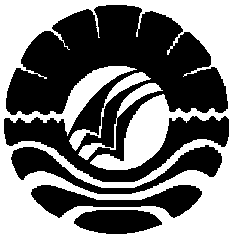                                                             SKRIPSI PENINGKATAN HASIL BELAJAR SISTEM OPERASI JARINGAN MELALUI PENGGUNAAN E-LEARNING PADA SISWA  KELAS XI PROGRAM KEAHLIAN TEKNIK KOMPUTER JARINGAN SMKN BPPKT RSBI SULAWESI SELATANS YA M S I N A RJURUSAN KURIKULUM TEKNOLOGI PENDIDIKAN FAKULTAS ILMU PENDIDIKAN UNIVERSITAS NEGERI MAKASSAR2012